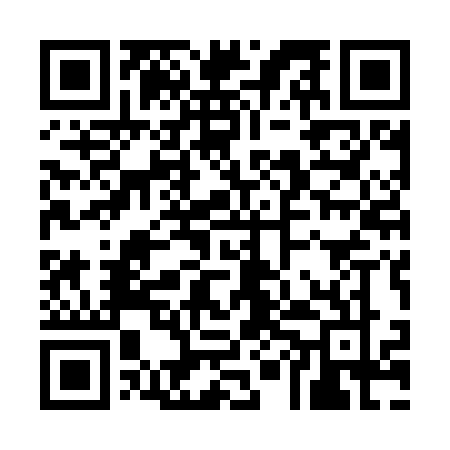 Prayer times for Unterbachern, GermanyWed 1 May 2024 - Fri 31 May 2024High Latitude Method: Angle Based RulePrayer Calculation Method: Muslim World LeagueAsar Calculation Method: ShafiPrayer times provided by https://www.salahtimes.comDateDayFajrSunriseDhuhrAsrMaghribIsha1Wed3:435:551:135:138:3110:342Thu3:415:541:135:138:3210:363Fri3:385:521:125:148:3410:394Sat3:355:501:125:148:3510:415Sun3:325:491:125:158:3610:436Mon3:295:471:125:158:3810:467Tue3:275:461:125:168:3910:488Wed3:245:441:125:168:4110:519Thu3:215:431:125:178:4210:5310Fri3:185:411:125:178:4310:5611Sat3:155:401:125:188:4510:5912Sun3:135:391:125:188:4611:0113Mon3:105:371:125:198:4711:0414Tue3:075:361:125:198:4911:0615Wed3:045:341:125:208:5011:0916Thu3:015:331:125:208:5111:1117Fri2:585:321:125:218:5311:1418Sat2:565:311:125:218:5411:1719Sun2:555:301:125:228:5511:1920Mon2:555:281:125:228:5611:2221Tue2:545:271:125:238:5811:2222Wed2:545:261:125:238:5911:2323Thu2:545:251:125:249:0011:2324Fri2:535:241:125:249:0111:2425Sat2:535:231:135:259:0211:2426Sun2:535:221:135:259:0311:2527Mon2:525:221:135:269:0511:2528Tue2:525:211:135:269:0611:2629Wed2:525:201:135:269:0711:2630Thu2:525:191:135:279:0811:2731Fri2:525:181:135:279:0911:27